110年度「芳香療心紓壓工作坊」活動簡章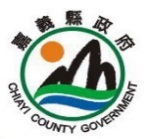 芳香療法（Aromatherapy），係指藉由芳香植物所萃取的精油做為媒介，以按摩、泡澡、薰香等方式經由呼吸道或皮膚吸收進入體內，來達到舒緩壓力與強化身心靈的一種自然療法，能有效緩和焦慮與憂鬱狀態，輔助人們提升生活品質與身心健康。本研習將帶領學員認識基礎居家芳療，並透過調香體驗活動，學習調製專屬自己的緩解配方，開啟自我照顧與探索身心的感官之旅。★參加對象：                          本府暨所屬機關、學校、及公所人員，希望提升壓力調節及自我照護能力，藉以減少負面情緒改善生活品質者，每場次35人，2場次計70人。★活動時間、地點及講座：★活動流程：★報名方式：1、採線上報名，請於10月15日(五)前至報名網址   (https://forms.gle/uiHj1W8pxS75gVnk6)報名，因場地人數有限，   建議有興趣者盡速報名。2、為求訓練成效及資源公平共享，報名時務必依實填寫壓力檢測量表，並   請勿重複報名，承辦單位將依檢測結果篩選需求程度較高者，每場最   多35位名額。3、錄取名單於報名截止後7日內發送電子郵件通知，如錄取學員屆時無法   參訓或自願放棄，將依序遞補(未獲錄取者恕不另行通知)，請錄取學員   洽人事單位是日准予公假登記參加。★注意事項：1、為落實無紙化政策，本活動「滿意度問卷」採線上方式作業，請參加學   員攜帶智慧型手機，於課程結束前掃描QR Code，填寫後提交。2、為配合防疫措施，請與會人員落實實名制，配合量體溫、全程佩戴口罩   及做好個人衛生管理，如有疑似發燒或呼吸道等症狀，請務必請假並   採取通報機制。★聯絡資訊：如有任何疑問，請洽人事處組織任免科李小姐(電話：05-3620123 #8364，傳真：05-3622701，E-mail：meiching@mail.cyhg.gov.tw)。 報名連結>> 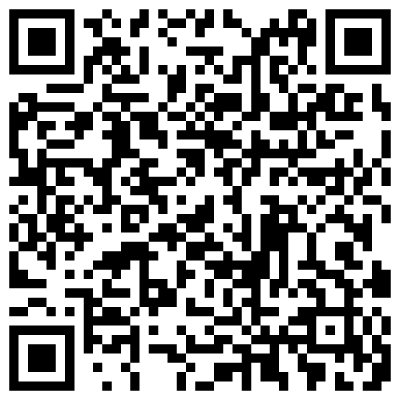 日期場次時間講座地點11/03（三）第一場次9：00～12：20諮商心理師  張智棻本縣人力發展所203教室11/03（三）第二場次13：30～16：50諮商心理師  張智棻本縣人力發展所203教室上午場時間8：40～8：50報到上午場時間8：50～9：00員工協助方案宣導上午場時間9：00～12：20基礎芳香療法介紹、認識精油香味及療效、調香體驗、自我探索與照顧下午場時間13：10～13：20報到下午場時間13：20～13：30員工協助方案宣導下午場時間13：30～16：50基礎芳香療法介紹、認識精油香味及療效、調香體驗、自我探索與照顧